


Инструкция к применению
оптической системы maxDETAIL®.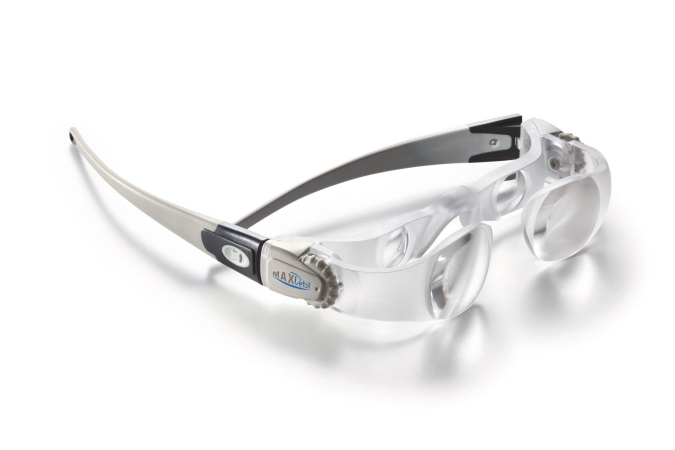 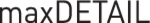 Ваше новое приобретение – изделие высокого качества от завода Eschenbach.Это первоклассный "Сделанный в Германии" продукт был произведен с использованием самых современных методов.
Мы поздравляем Вас с Вашим выбором!
Вам, нужно работать обеими руками с хрупкими, мелкими элементами и Вам нужна третья – для того, чтобы держать лупу и рассматривать мелкие детали? С оптической системой maxDETAIL® Ваши руки будут свободны, т.к. эти увеличительные стекла (бинокулярная лупа) надеваются как обычные очки. Правила техники безопасности❶ Опасность ослепления или травмы. Никогда не смотрите на солнце или другие источники света с помощью оптических устройств.❷ Риск воспламенения! Линзы, используемые в оптическом оборудовании, могут нанести значительный ущерб из-за их "эффекта воспламенения", если используются или хранятся ненадлежащим образом. Не оставляйте линзы под прямыми солнечными лучами.❸ Удостоверьтесь, что другие люди и особенно дети знают правила техники безопасности!❹ Оптическая система maxDETAIL® не должна использоваться во время передвижения. ❺ защитите свои maxDETAIL® от ударов, влажности и чрезмерно высокой температуры. Никогда не помещайте maxDETAIL® рядом с нагревательными приборами, под прямыми солнечными лучами или в близи источников открытого огня.Регулировка
- Простота в использовании, благодаря свободной регулировке межзрачкового расстояния.- Дужки очков можно легко приспособить (согнуть-разогнуть) под Ваши потребности. Они приобретают необходимые формы без нагревания и "запоминают". И так же легко им придать любую другую форму. На основе титановых стержней.- Великолепное качество изображения, благодаря широкому диапазону фокусировки и просветленным линзам.- Подходят для людей с ослабленным зрением, потому что возможна диоптрийная коррекция от – 3,0 до + 3, 0 диоптрий для правого и левого глаза по отдельности.- Держите левый глаз закрытым и поверните кольцо, пока изображение, видимое Вашим правым глазом, не будет находиться в фокусе. Сделайте то же самое другим глазом.- Для того, чтобы maxDETAIL® не скользили, Вы можете использовать подкладки на концах заушников.- Вы можете использовать шнурок (в комплекте не предусмотрен) продев его в отверстия на концах заушников для более удобного применения.
ПримечанияПри следующих обстоятельствах видимое изображение может быть неотличного качества:❶ Если дужки maxDETAIL® разведены слишком широко, например, из-за необычно большой головы, может произойти удвоение изображения, потому что оптические аксисы двух систем линз не параллельны.❷ Очень маленькое или очень большое межзрачковое расстояние может уменьшить качество работы, потому что изображение не просматривается через оптические зоны maxDETAIL®.❸ Если Ваши обычные очки с диоптриями вне диапазона -3.0 до +3.0 диоптрий, maxDETAIL® не может полностью компенсировать слабовидение. В этом случае, попробуйте изменить регулировку, пока изображение не попадет в фокус.❹ Если Вы обычно носите очки с цилиндрическими линзами (например, для астигматизма), невозможно достигнуть прекрасного фокуса. Это зависит от силы цилиндра.Инструкции по уходуmaxDETAIL® - высококачественная, технологически продвинутая, сложная оптическая система, она нуждается в правильной обработке и заботе. Для защиты от пыли и внешних воздействий, мы рекомендуем, хранить очки в кейсе (футляре), поставляемом с очками. Не используйте моющие средства, которые содержат смягчители, спиртосодержащие, основанные на алкоголе, растворители или абразивные вещества. Они могут повредить линзы. Чтобы удалить загрязнение тщательно протирайте линзу  влажной тканью.Не мойте maxDETAIL® под проточной водой или в сверхзвуковой, или ультразвуковой мойке! Технические характеристики- Артикул: 162451- Увеличение (кратность): 2.0 х- Вес всего 49 грамм- Межзрачковое расстояние: 60-68 мм- Расстояние до рассматриваемого объекта (рекомендуемое рабочее расстояние): 40 см- Поле зрения: 10 градусов, 13 см / 40 см- Диоптрийная коррекция -/+ 3.0 диоптрии, отдельно для правого и левого глаза, цилиндрическая коррекция не возможна.По вопросам приобретения оптических систем производства завода Eschenbach (Эшенбах) обращайтесь:Сделано в Германии.Eschenbach Optik GmbHNürnberg ∙ Germany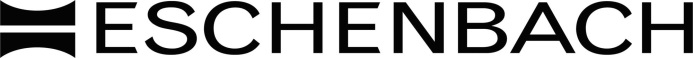 